Ponovi snov Stu ledi Primorske s pomočjo križanke.Spoznavanje glasbe na Gorenjskem.Ponovi kar že znaš,  s pomočjo samostojnega delovnega zvezka, stran 32 in pesmarice v DZ.Koliko traja polovinka s piko? __ __ __ dobe.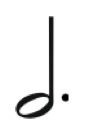                                                           2        7       Skladatelj Vinko __ __ __ __ __ __ __ __ __ se je rodil na Goriškem.                                         6                          5Stanko Premrl je napisal glasbo za __ __ __ __ __ __ __ __ __ himno .                                                               1   4Pesem z naslovom Žabe je v 4/4 __ __ __ __ __.                                                                                 3Geslo je:       __ __ __     __ __ __ __            KAJ POMENI GESLO?________                         1  2  3        4   5   6   7 Poslušaj: CD posnetek št.25 in zapleši že znan ples skupaj s lanom družine ali sam. ( naprej- stran -skup', nazaj -stran –skup'…)__________________________________________________________________________________     DZ str.33: Ta luštna iz Gorenjske      Preberi: str.33     Poslušaj: CD posnetek 28; Pa k' b' luštna ne bilaPoišči gorenjsko ljudsko Pa k' b' luštna ne bila v Pesmarici.Preberi besedilo v gorenjskem narečju.Ponovno poslušaj in ob poslušanju sledi  besedilu.Ob poslušanju ploskaj dobe, da boš lahko še zaplesal-la.Gibanje in ples štajeriša (poglej sliko str.33) Povabi koga iz svoje družine in poskusita.Navodilo: Plesalka se s poskakujočimi koraki vrti v desno, plesalec pa v krogu v levo teče okoli nje. Pri instrumentalni igri posnetka lahko stojita na mestu in ritmično ploskata. Pri naslednji kitici vloge zamenjata..itd.      Kako ti je uspelo? Je tvoj soplesa/lec-ka  upošteval tvoja navodila?Ob plesanju in  ob večkratnem poslušanju pesmi, lahko na koncu pesem še zapoješ.Na spodnji povezavi si oglej slovenske ljudske plese: štajeriš, einspolko, Marjanco in zibenšrit.https://www.youtube.com/watch?v=vBg9zoDRjho&list=RDvBg9zoDRjho&start_radio=1&t=4Ponedeljek,23.3.2020    5.a- blok uraSklop: Glasba po slovenskih pokrajinah